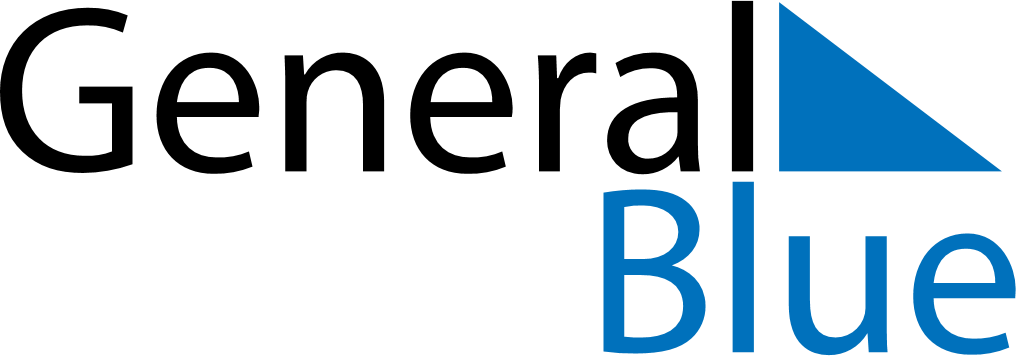 March 2018March 2018March 2018RomaniaRomaniaMONTUEWEDTHUFRISATSUN1234567891011Ziua Mamei1213141516171819202122232425262728293031